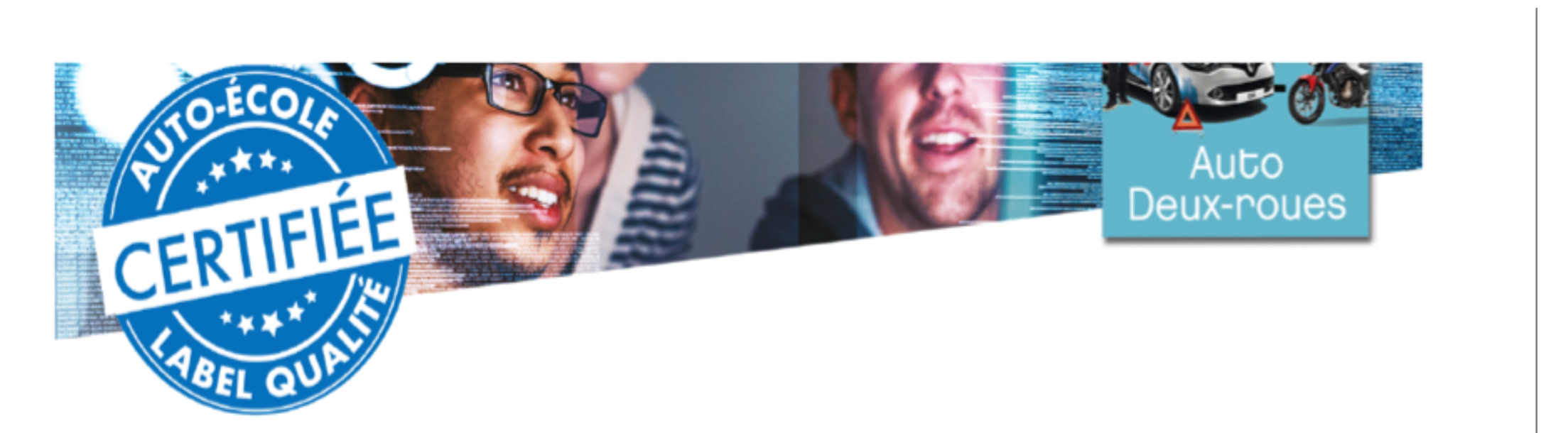 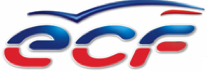 `LISTE DES DOCUMENTS COMMUNIQUES OU POUVANT ETRE COMMUNIQUES SUR DEMANDE DANS LE CADRE DU LABEL QUALITEProcédure - déroulement  et organisation de l’Evaluation préalable à une formation permis deux roues et/ou voiture : Précédé d’évaluation   Documentation détaillant les enjeux de la formation préparatoire à l’examen pratique du permis de conduire, son déroulement et les conditions de passage des épreuves de l’examen.Les réponses aux enquêtes de satisfaction Le bilan annuel statistique comprenant les taux de réussite annuel et le nombre moyen d’heure de formationUne fiche signalétique pour effectuer une réclamation client Il est également confirmé que notre établissement est bénéficie d’une garantie financière.Toutes ces informations sont disponibles en agence et sur notre site internetListes des agences concernées et adresse du site internetNOM AGENCEAdresseAdresse internetECF CESR 3827 Rue des Glairaux38 120 ST EGREVEhttps://www.ecf.asso.fr/Auto-ecole/CESR-38ECF BERRIAT3, Cours Berriat 38 000 GRENOBLE https://www.ecf.asso.fr/Auto-ecole/CESR-38/ECF-GRENOBLEECF EYBENS5 Rue de Vors38 320 EYBENShttps://www.ecf.asso.fr/Auto-ecole/CESR-38/ECF-EYBENSECF VERSOUD12 Rue de l’Oiseau38 420 LE VERSOUDhttps://www.ecf.asso.fr/Auto-ecole/CESR-38/ECF-LE-VERSOUDECF VOIRON12 Rue F. Mitterrand38 500 VOIRONhttps://www.ecf.asso.fr/Auto-ecole/CESR-38/ECF-VOIRON